Elder:	Bradly HaysDeacon:	David Meyer AV Leader:	Dennis Anderson2nd Worship Service	11:20am** Listen to service on a personal device at 107.3 FM **Gathering Song	Praise TeamChurch Alive	Bradly HaysWorship in Giving  	Marilyn Roller“Religious Liberty” Children’s Story	Kaylie BrackerSpecial Music	Elisa Bravo“Masterpiece”Baby Dedication	Esther Emilia Nicholas		Dedicated by: Paul DybdahlSongs of Praise & Worship	Praise TeamPrayer		Bradly HaysHearing God’s Word 	Jake Wilkinson“Where’d We Go Wrong?”Song of Commitment	Praise TeamPrayer of Commitment	Jake WilkinsonPianist: Sara SeltmannMembership Transfers 1st  Reading Shawn & Heather Dietrich         to Pasco RiverviewRosalie, James, & Victoria Donley	   to Milton SDABob & Susie Ratcliff 		   to Dothan, AL.Core Values at EastgateWe are people of the Word.We are conduits of God’s grace to the lost.We are a community centered ongrace-filled accountability.We are obedient by faith to the law of God.We are saved eternally by Grace, through Faith in Christ alone.Budget     Featured OfferingsStudent Assistance	$5082.05Fellowship Hall Project	Total:    $150,504.25www.eastgateadventist.churchYou can give online & listen to sermonsCalendar of eventsWe are on Facebook too!Church Office InformationPastor:	Eric Sayler  Cell:	(509)730-5271  Email:	eric@eastgateadventist.churchAdministrative Assistant: 	Marlien Arriola   Email:     	office@eastgateadventist.churchOffice Hours:Tuesday, Wednesday, Friday	  9:00am – 12:00pmContact Information:380 N Tausick Way ~ Walla Walla, WA  99362(509) 529-9933  Sunset:  Tonight – 4:36pm Next Friday – 4:44pm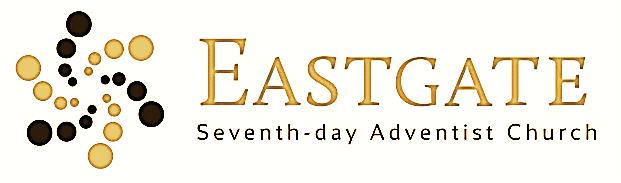 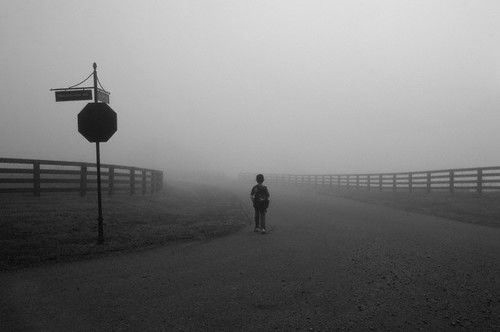 January 24, 2015Our Mission:Connect, Grow, ServeWelcomeWe’re glad you’re worshipping with us today!Elder:	Josh BrooksLead Deacon:	David Meyer AV Leader:	Brian Treadway & Ryan Daniel1st Worship Service		9:00am** Listen to service on a personal device at 107.3 FM **Church Alive	Josh BrooksSongs of Praise & Worship 	Praise TeamWorship in Giving  	Marilyn Roller“Religious Liberty”Children’s Story	Rachelle LeboldSongs of Praise & Worship  	Praise TeamPrayer 		Josh BrooksHearing God’s Word 	Jake Wilkinson“Where’d We Go Wrong?”Song of Commitment	Praise TeamPrayer of Commitment	Jake Wilkinson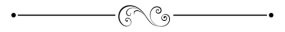 Today’s Study Options	10:10amLesson Study	“Proverbs”Hargreaves 	Room 345Wittlake / Daniel	SanctuaryAlternate Study OptionsColvin/Rogers	Room 350		Bible Teachings	 Williams	Room 330		Bible Study: “Seeking to Know God”Collegiate	Room 145		“The Book of John”Faith Finders 	Room 150   		“Patriarchs and Prophets”The 	Word	Room 140 		Bible Study: “Jesus Parables”Renshaw 	Room 325	“God and Your Brain” DVD	by Timothy Jennings This Week at a Glance	Sabbath, January 249:00am/11:20am	Jake Wilkinson		Sanctuary Immediately after 2nd Service 	 Garden of Prayer 		Sanctuary 5:00pm		Business Meeting Light Supper6:00pm		Church Business Meeting		Room 160Monday, January 266:30pm		Women’s Group		Room 162Tuesday, January 277:00pm		Next Step Recovery Support Group		SonBridgeWednesday, January 28   6:30pm		Couple’s Group		Harry & Marlien Arriola’s Home		816 Fern Ave, WW6:30pm		Men’s Group		Room 3306:30pm		Prayer and Praise		Carol Hargreaves’ Home		142 NW Earl Ln in College Place, WA7:00pm		Bible Study Group		Dolores Kuhlman’s Home		2022 Gemstone Drive in Walla Walla, WAFriday, January 30 5:30pm		Celebrate Recovery Dinner		Room 1606:30pm		Celebrate Recovery 		Room 1606:30pm		Prayer Meeting		Room 325Sabbath, January 31 9:00am/11:20am	Pastor Eric Sayler		SanctuaryImmediately after 2nd Service 	 Garden of Prayer 		Sanctuary Up Coming Events                       	Feb 6 & 7		Marriage Conversion WeekendFeb 11		Blood DriveFeb 14 		Valentine BanquetFunds Received to date:	  Amount Received	Funds STILL NeededParking Lot	     $4,645.00	$6,845.95Additional Events & InformationEastgate Church InformationVESPERS AND LIGHT SUPPERTONIGHT  January 24.  Enjoy a Vespers and Light supper at 5:00pm. CHURCH BUSINESS MEETING IS CANCELLED!HAVE A NEED FOR PRAYERJoin us in the Sanctuary immediately after 2nd service as we petition our request to our Father in prayer. WEEKLY PRAYER MEETING AT CHURCH Friday evenings @ 6:30 pm in the library.  A weekly prayer meeting to uplift each other before our Heavenly Father.  We’ll be sharing prayer requests, answers to prayer and testimonies about how God is working in our lives.  Hope you can join us. Call Rod Zuver (525-0155) or Jeff Warshauer (529-2049) if you have any questions.MARRIAGE CONVERSION WEEKENDFebruary 6 @ 7:00 pm - February 7 @ 6:30 pmEastgate Seventh-day Adventist Church,Event Schedule Friday 7:00 PM–“God’s Design for Marriage” Saturday~11:15 AM –“Submitted” 12:30 PM POTLUCK LUNCH, 2:00 PM – “Converting Our Marriages”, 3:45 PM–“The Pleasure is All Mine”, 5:15 PM –“Practical Tips for Your Marriage Conversion”  Workbook, & Lunch provided. Child care available during sessions. Contact Church office (509) 529-9933.Community InformationMILTSON-STATELINE SCHOOL You are invited to a Pancake Breakfast! This fundraiser is hosted by our 7th and 8th graders. Come to the Stateline Adventist Church Fellowship Hall on Sunday, Jan. 25th from 8 am to noon.Enjoy tasty breakfast choices. Cost is by donation.All proceeds go toward the annual 8th grade trip fund.